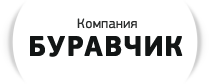 Прайс-листПрайс-лист на усиление проёмов металлом и углеволокном отверстий в железобетонных и кирпичных поверхностях, - в стенах, плитах перекрытия, фундаментах, в Москве и Московской области, качественно и быстро.Прайс-лист онлайнКонтактыИндивидуальная ценовая политика для строительных организаций.Стоимость усиления углеволокномВ прайс-листе представлены ориентировочные цены. Точный расчет объекта возможен только после осмотра и экспертизы.  Цены на усиление строительных конструкций углеволокном указаны ориентировочно.Стоимость усиление конструкций углеволокном рассчитывается индивидуально.Цена на усиление несущих конструкций углеволокном Вас приятно удивит.При больших объемах индивидуальная ценовая политика.Требования к Заказчику:Точка подключения к электросети на 220V (мощность не менее 1.5 кВт);Наличие источника чистой воды на объекте;Предоставление разметки на все виды работ.КонтактыРаботаем ежедневно с 08.00 - 22.00, без выходных и обеда.+7(495)991-81-26 (многоканальный)info@sverlenie-otverstii.ru9918126@mail.ruНаш фактический адрес:Россия, г. Москва, улица Авиамоторная дом 50, офис № 211 (2-й этаж).Почтовый индекс:111024Наши реквизиты:По запросуРазрушая созидаем              Алмазное бурение, алмазная резка, усиление проемов и демонтажг. Москва, ул. Авиамоторная дом. 50   Тел: +7(495)991-81-26 сайт: sverlenie-otverstii.ruТип конструкции усиленияСроки выполнения работСтоимость работ рублейМетоды усиления строительных конструкций углеволокном и материалы, если возможноБалки и ригели5-7 дней7000 руб./п.мНаращивание сечения, добавление растянутой арматуры, изменение расчетной схемыКолонны5-7 дней7000 руб./кв.мУстройство ж/б обоймы, стальной обоймы, обойма углепластикомПроемы1-3 дня30 000 руб. штУглепластик, металлПлиты перекрытия1-3 дня7000 руб./кв.мНаращивание сечения, добавление растянутой и сжатой арматуры, изменение расчетной схемыСтены5-7 дней4000 руб./кв.мТоркретирование, устройство бондажей из углепластикаФундамент10-12 дней5000 руб./кв.мИнъектирование, устройство свайЖБ фермы7-10 дней5000 руб./п.мНаращивание сечения, добавление растянутой арматуры, изменение расчетной схемы